宜蘭縣南安國小102年度學校特色課程教學實施概況主題：嬉遊記適用年級：  二    年  上   學期領域： 生活 語文 健康與體育 綜合活動   教學節數：  5  節，共    200  分鐘設計者：林穎秀、邱琍琍、邱婷芳    檢核者：課程發展委員會         教學目標1.讓學童瞭解家鄉的地理環境並指出北濱公園的位置 2讓學童藉由爬階梯鍛鍊體魄3.熟悉週遭的事物（公園的魚模型）4.利用環保概念，發揮個人創意並欣賞他人的創作品。   1.讓學童瞭解家鄉的地理環境並指出北濱公園的位置 2讓學童藉由爬階梯鍛鍊體魄3.熟悉週遭的事物（公園的魚模型）4.利用環保概念，發揮個人創意並欣賞他人的創作品。   1.讓學童瞭解家鄉的地理環境並指出北濱公園的位置 2讓學童藉由爬階梯鍛鍊體魄3.熟悉週遭的事物（公園的魚模型）4.利用環保概念，發揮個人創意並欣賞他人的創作品。   1.讓學童瞭解家鄉的地理環境並指出北濱公園的位置 2讓學童藉由爬階梯鍛鍊體魄3.熟悉週遭的事物（公園的魚模型）4.利用環保概念，發揮個人創意並欣賞他人的創作品。   1.讓學童瞭解家鄉的地理環境並指出北濱公園的位置 2讓學童藉由爬階梯鍛鍊體魄3.熟悉週遭的事物（公園的魚模型）4.利用環保概念，發揮個人創意並欣賞他人的創作品。   1.讓學童瞭解家鄉的地理環境並指出北濱公園的位置 2讓學童藉由爬階梯鍛鍊體魄3.熟悉週遭的事物（公園的魚模型）4.利用環保概念，發揮個人創意並欣賞他人的創作品。   節次單元名稱教學大綱(含教學評量)時間分配能力指標序號融入議題十大能力序號12木乃〝魚〞步行至北濱公園，熟悉環境【活動一】讓小朋友觀賞北濱公園內的石頭魚類標本【活動二】由老師介紹魚類標本的相關資料【活動三】小朋友畫出最喜歡的標本並說明原因歸賦20分10分20分20分10分語文 B-1-1生活5-1-1環境二九345魚美人【活動一】學生分組構思各種魚類的造型並在瓦楞板上畫出魚的形狀【活動二】將彩色黏土搓成小石頭的形狀，將小石頭黏在紙板上，拼湊出魚類造型【活動三】1.欣賞小組的作品2.進行各組票選、老師再講評並頒獎整理環境【評量方式】實做、學生票選20分60分20分10分健體 6-1-3生活9-1-10環境家政四五活動情形活動情形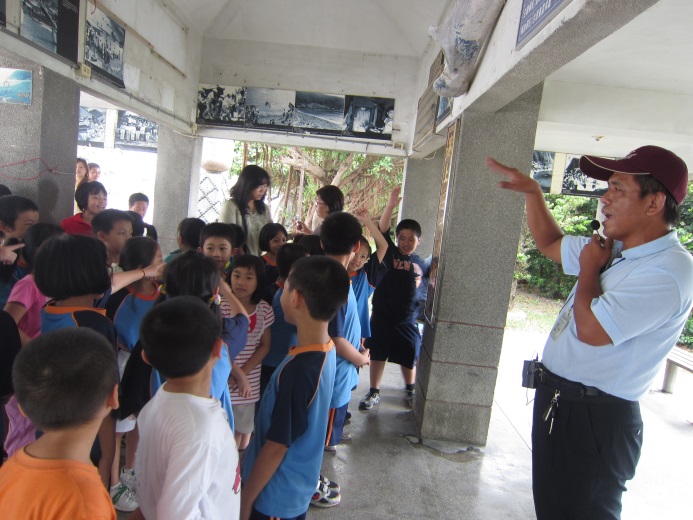 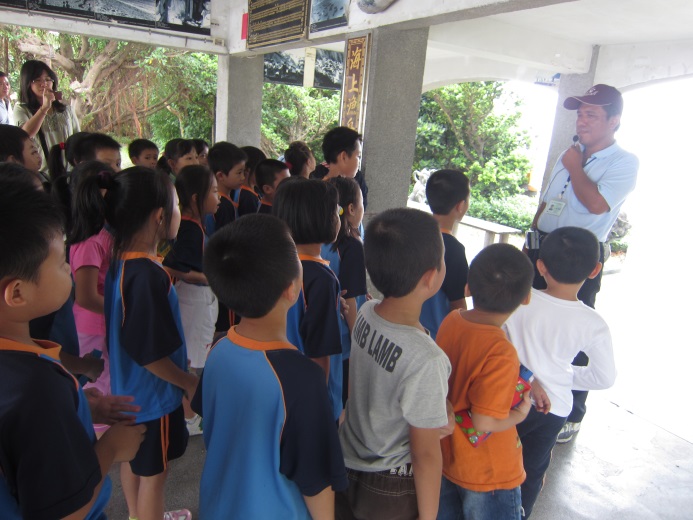 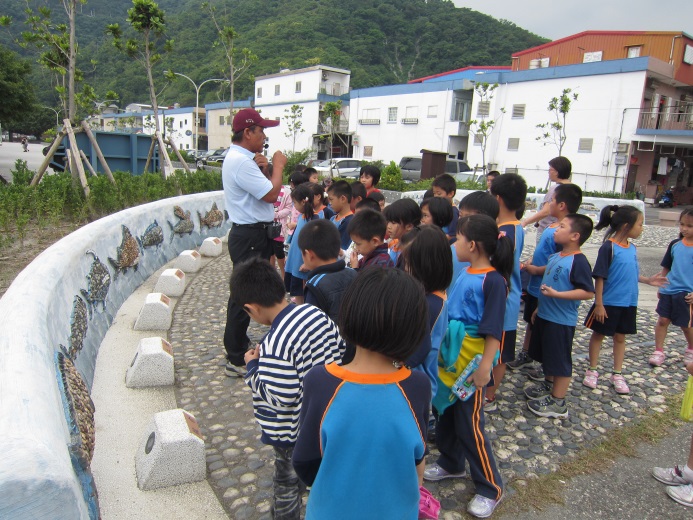 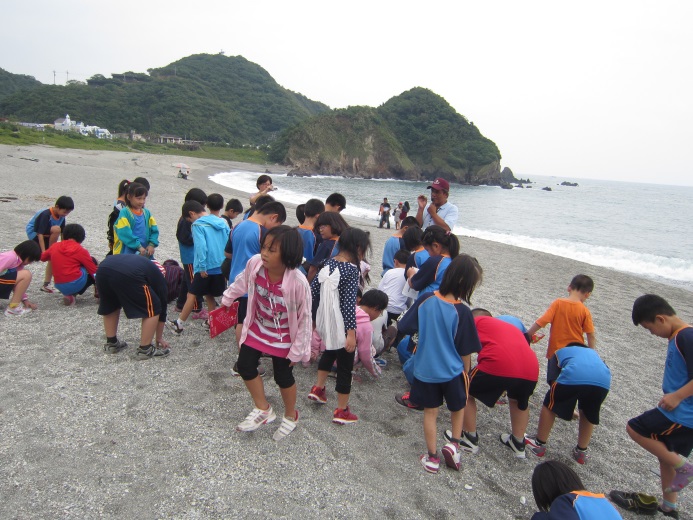 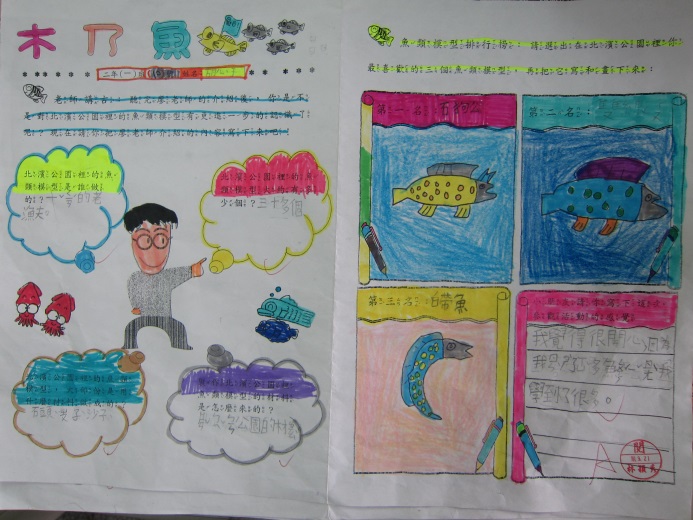 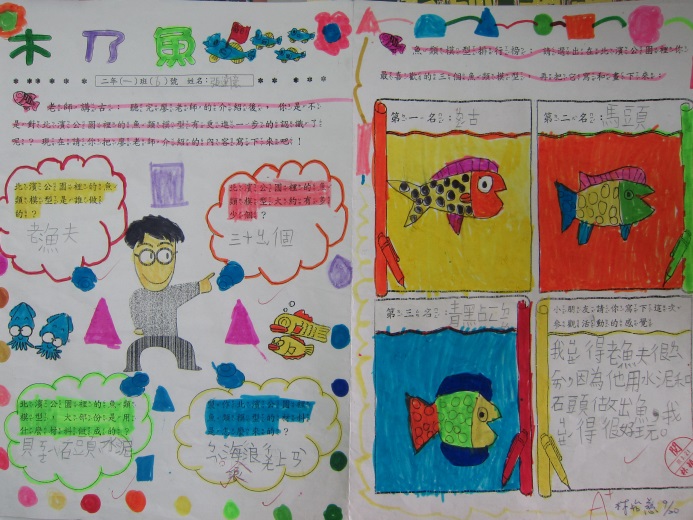 